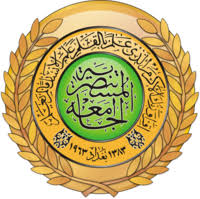 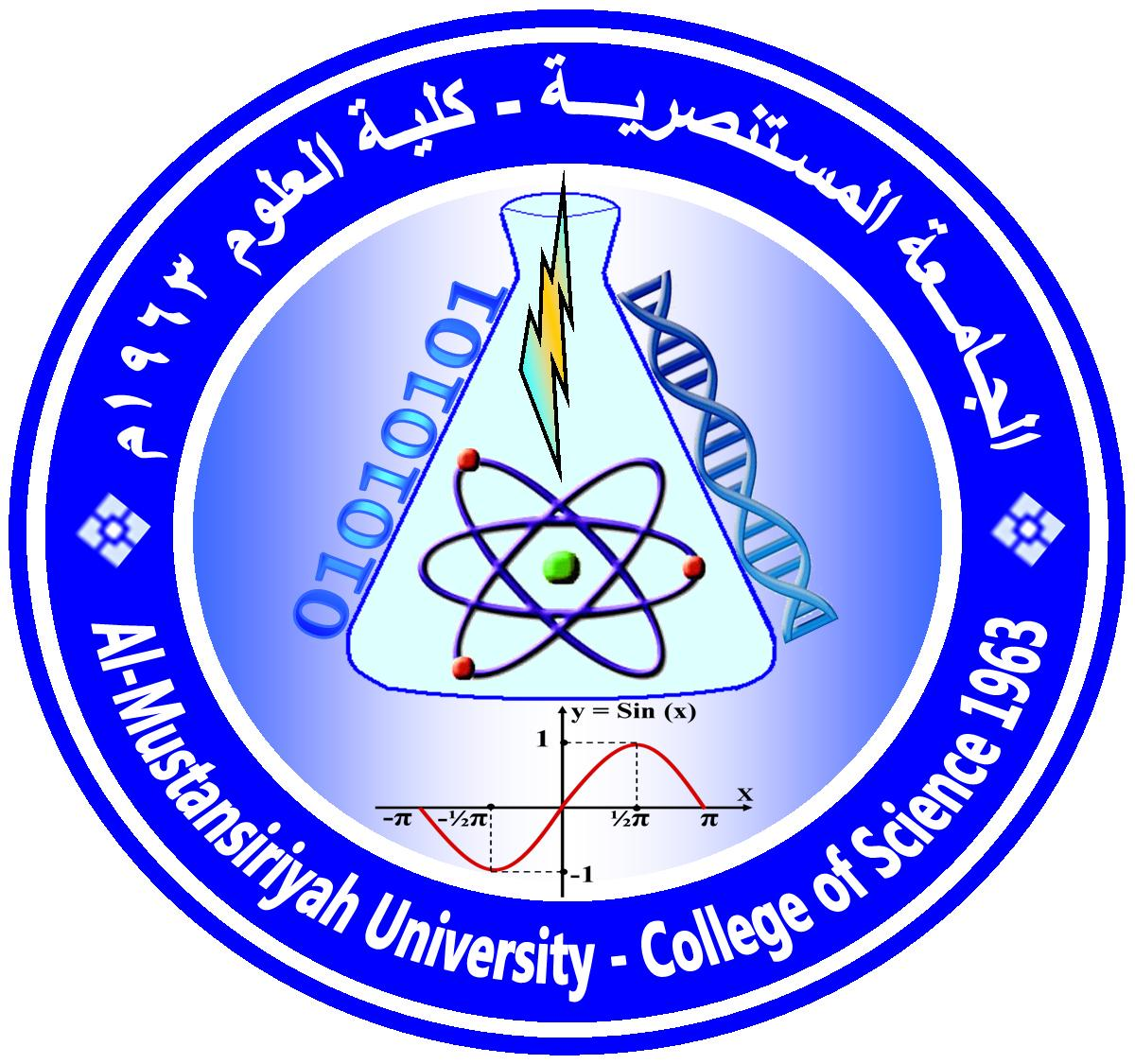 Ministry of Higher Education and Scientific Research   Mustansiriyah University / College of Science / Department of Chemistry(الخطة الدراسية للمساق)Course Plan Time Division: 2hrs Theoretical Course Name:   Petroleum Chemistry For 4th year students Semester & Year: First, 2018 / 2019 Course Description:The course describes the formation, chemistry and the chemical constituents of petroleum oil. The various methods of evaluations of petroleum and the manufacture of petroleum products such as Gasoline, Kerosene, Aviation fuels and lubricating oils.   Course Intended Outcomes:Course Outline:Textbooks:[1] The chemistry and technology of petroleum, 4th ed., James G. Speight. [2] Handbook of petroleum refining processes, 3rd. ed., Robert A. Meyers.WeekDescription depends on the Timing table (Theoretical)1Historical background and theories of petroleum oil formation2Chemical constituents of petroleum oil3Chemical constituents of petroleum oil4Physical properties of petroleum oil and pretreatment processes 5Manufacture of petroleum products and petroleum operations6Manufacture of petroleum products and petroleum operations71st test8Thermal cracking and catalytic cracking processes9Thermal cracking and catalytic cracking processes10Test methods of petroleum and petroleum products11Test methods of petroleum and petroleum products12Manufacture of lubricating oils13Manufacture of lubricating oils14Chemistry of lubricating oil additives152nd test